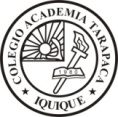 “GUÍA DE TRABAJO N° 1: PERÍODO ENTRE GUERRAS”OBJETIVO: COMPRENDER Y ANALIZAR  LOS RASGOS FUNDAMENTALES DE LOS GOBIERNOS TOTALITARIOS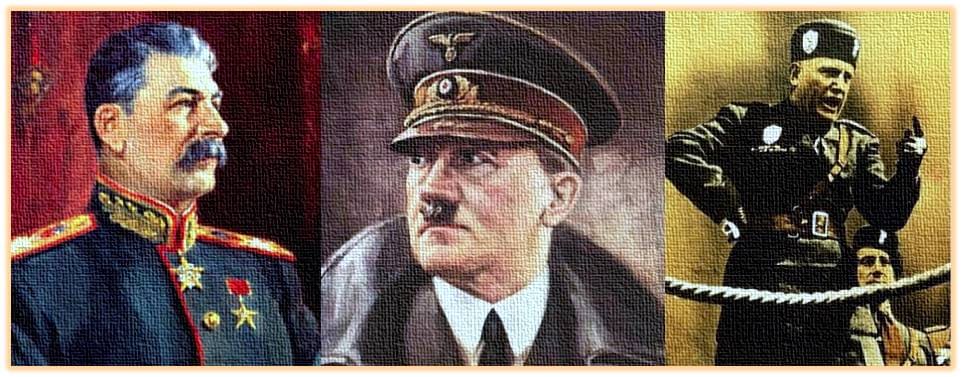 ITEM I		PROCEDIMIENTOS PARA ANALIZAR UNA IMAGEN ITEM II	     COMPLETA EL SIGUIENTE CUADRO SOBRE LOS GOBIERNOS TOTALITARIOS: NOMBREACTV N° CURSO                                           FECHAACTV N° 1. Identificar la imagentipo de imagen (pintura, fotografía, grabado, cartel, caricatura), autor, tema, lugar, fecha, características técnicas (color, tamaño2. Obtener informaciónA través de una observación de las imágenes, partiendo de lo general a lo particular, describir la imagen.3. Explicar el significado de la escenaSituarla en el contexto histórico de la época. Se deben EXPLICAR  tres aspectos importantes,  (Se puede considerar  un aspecto social, económico y /o político, cuando el tema lo permite).4. Redactar un comentarioLa Conclusión debe contemplar una valoración del significado histórico de la fotografía, señalar la importancia, trascendencia del hecho histórico para el país y la sociedad.IdeologíasAspectos Ideológicos Símbolo y su significadoPaís y partido político.líderFascismoNazismoStalinismo